Mokytojų kelionių apmokėjimo gairėsŠių gairių tikslas yra nustatyti taisykles, kuriomis vadovaujantis Švietimo Taryba apmokės  kelionių išlaidas mokytojams, vykstantiems į JAV LB Švietimo tarybos organizuojamas konferencijas, seminarus ir mokymus, skirtus mokytojų kvalifikacijai tobulinti.Kiekvienais metais Švietimo Taryba pagal galimybes numato skirti pinigų šių kelionių apmokėjimui ir patvirtinti šią sumą pirmajame Švietimo Tarybos posėdyje. Suma priklausys nuo gautos paramos dydžio einamaisiais metais.Kiekvienais metais Švietimo Taryba kiekvienai mokyklai skiria po fiksuotą sumą kelionių išlaidoms apmokėti. Per vienerius mokslo metus numatoma skirti po 100 JAV dolerių kiekvienai mokyklai, turinčiai mažiau kaip 50 mokinių, ir po 200 JAV dolerių kiekvienai mokyklai, turinčiai 50 ir daugiau mokinių.Mokykla, norinti pasinaudoti kelionių apmokėjimo galimybe, turi apie tai pranešti Švietimo Tarybai elektroniniu paštu finansai@svietimotaryba.org ne vėliau kaip iki einamųjų mokslo metų gegužės 1 d. Pinigai skiriami tik vieneriems einamiesiems mokslo metams ir negali būti perkelti į kitus metus.   Švietimo Taryba mokyklai išsiųs čekį tik gavusi mokyklos vadovo laišką dėl prašomos paramos ir mokytojų, kurie dalyvavo seminare, konferencijoje ar mokymuose, baigimo atestatus ar sertifikatus (elektroniniu paštu finansai@svietimotaryba.org). Išlaidų kvitų už suteiktą 100 arba 200 JAV dolerių paramą Švietimo Tarybai pristatyti nereikia.Mokytojai, dalyvavę seminare, konferencijoje ar mokymuose, papildomai turi atsiųsti užpildytą anketą apie renginį. Anketos forma pateikta šių gairių priede Nr. 1.Visos mokyklos gali prašyti papildomo finansavimo (neskaitant 100 ar 200 JAV dolerių).  Pirmenybė bus teikiama naujai įsikūrusioms mokykloms (įsikūrusioms per pastaruosius 2 metus). Tokių mokyklų vadovai turi užpildyti ir pateikti Švietimo Tarybai formą, esančią šių gairių priede Nr. 2. Prašymai turi būti pateikti  ne vėliau kaip likus mėnesiui iki konferencijos, seminaro ar mokymų pradžios. Pateikti prašymai dėl papildomo finansavimo svarstomi atskirai kiekvienu konkrečiu atveju. Švietimo Tarybos Finansų komitetas įvertina ir pristato išvadas, o Švietimo Taryba bendru balsavimu patvirtina sprendimą dėl papildomo finansavimo. Skyrus papildomą finansavimą mokykla atsiskaito už patirtas išlaidas pristatydama išlaidų kvitus Švietimo Tarybai (elektroniniu paštu finansai@svietimotaryba.org).Priedas Nr. 1Seminaro, konferencijos, mokymų pavadinimas.Seminaro, konferencijos, mokymų data.Kas patiko seminare, konferencijoje, mokymuose? Kodėl?Ką ir kaip siūlytume patobulinti? Ką planuotumėte pritaikti savo mokykloje arpamokoje?Kiti pasiūlymai ir mintys.Priedas Nr. 2MALONIAI PRAŠOME VISŲ MOKOMOJO SEMINARO DALYVIŲ UŽPILDYTI ŠĮ KLAUSIMYNĄ:1.   Ar jums patiko šis seminaras?2. Prašome įvertinti žemiau pateiktus teiginius:3.   Stipriosios mokomojo seminaro pusės  4.   Silpnosios mokomojo seminaro pusės 5.    Trumpai atsakykite: “Kokius patobulinimus siūlytumėte kitam tokiam panašiam mokomajam  seminarui?”6.   Kaip  bendrai  vertintumėte visą seminarą, jo eigą?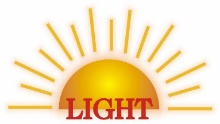                                                                                                                                                                                                                     2Paruošta pagal EK finansuotą programos “Visą gvenimą trunkantis mokymasis” paprogramės Grundtvig projektą ”NAUJOVIŠKI METODAI IR PRAKTINĖS PRIEMONĖS, SKATINANČIOS SOCIALINĘ INTEGRACIJĄ”www.socialmobility.euMokyklos pavadinimasĮ kokią konferenciją norėtumėte nuvykti?Nurodykite konkrečią konferenciją, seminarą ar mokymus.Kiek mokytojų vyktų į renginį? Nurodykite skaičių.Kokio dydžio parama jums reikalinga iš Švietimo Tarybos? Įrašykite konkrečią sumą ir kam ji būtų panaudota. Kiek pinigų skirtų pati mokykla savo mokytojo kelionei į konferenciją, seminarą ar mokymus padengti? Įrašykite konkrečią sumą.Kas ir kaip dar prisidėtų prie kelionės išlaidų?Nurodykite konkrečiai.Kokią naudą gautų mokykla ar mokytojas, vykstantis į konferenciją, seminarą ar mokymus?Vertinimo skalė:Puikiai- Gerai - Patenkinamai- Blogai- 